Решение № 84 от 5 сентября 2017 г. О выплате премии главе муниципального округа Головинский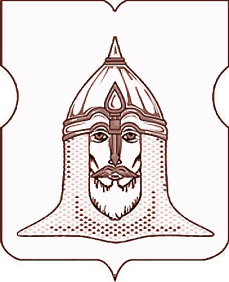 СОВЕТ ДЕПУТАТОВМУНИЦИПАЛЬНОГО ОКРУГА ГОЛОВИНСКИЙРЕШЕНИЕ 05 сентября  2017 года № 84О выплате премии главе муниципального округа ГоловинскийСогласно Трудовому кодексу Российской Федерации, в соответствии со статьей 15 Закона города Москвы от 25 ноября 2009 года № 9 «О гарантиях осуществления полномочий лиц, замещающих муниципальные должности в городе Москве», Порядком оплаты труда муниципальных служащих администрации муниципального округа Головинский, утвержденным решением Совета депутатов муниципального округа Головинский от 29 ноября 2016 года № 110Советом депутатов принято решение1.        Выплатить премию за выполнение особо важных и сложных заданий в июле  2017 года главе муниципального округа ГоловинскийАрхипцовой Надежде Васильевнеза счет экономии средств по фонду оплаты труда в размере 2-х ежемесячных денежных вознаграждений.
2.       Администрации муниципального округа Головинский:        2.1. Обеспечить выплату премии, указанной в пункте 1 настоящего решения;      2.2. Разместить настоящее решение на официальном сайте органов местного самоуправления муниципального округа Головинскийwww.nashe-golovino.ru.3.       Настоящее решение вступает в силу со дня его принятия.
4.       Контроль исполнения настоящего решения возложить на главу муниципального округа Головинский Архипцову Н.В. и председателя Бюджетно-финансовой комиссии - депутата Мемухину В.Г. Заместитель председателя Совета депутатов                                  В.Г. Мемухина